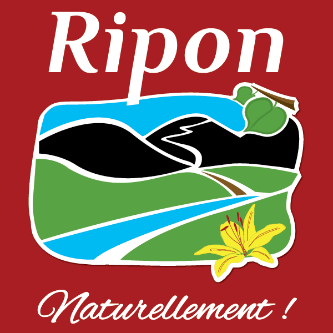 CAMP DE JOUR DE LA MUNICIPALITÉ DE RIPON-- FICHE SANTÉ 2022 --*Une fiche santé doit obligatoirement être remplie pour chaque enfant inscrit.**L’inscription sera officielle sur réception du présent formulaire, du formulaire d'inscription, du paiement et, s'il y a lieu, de la preuve de résidence. Tous les documents devront être dûment complétés et signés.1. ENFANT :2. PARENTS / TUTEURS :*L’inscription des deux (2) parents / tuteurs est obligatoire.3. CONTACTS D’URGENCE (AUTRE QUE PARENTS / TUTEURS) :*Les contacts d’urgence doivent obligatoirement être différents que les parents / tuteurs.4. PRIORITÉ EN CAS D’URGENCE :5. ANTÉCÉDENTS MÉDICAUX :6. MÉDICAMENTS SOUS PRESCRIPTION D’UN PROFESSIONNEL :7. MÉDICAMENTS EN VENTE LIBRE :8. ALLERGIES :9. AUTRES INFORMATIONS PERTINENTES :*Les questions qui suivent nous aideront à mieux intervenir auprès de votre enfant.10. ÉTAT DE SANTÉ ET PREMIERS SOINS :11. ACCEPTATION ET SIGNATURE :*Par la signature ci-dessous du présent formulaire, le parent / tuteur certifie avoir pris connaissance des informations et s'engage à se conformer aux conditions mentionnées**Par la signature ci-dessous du présent formulaire, le parent / tuteur déclare que tous les renseignements fournis sont exacts.***Veuillez prendre note que toutes les informations concernant l’état de santé de votre enfant demeureront confidentielles. Elles seront transmises uniquement à son(sa) moniteur/monitrice et à la direction du Camp de jour afin de permettre un meilleur encadrement ainsi qu’une intervention plus efficace en cas d’urgence.Nom du parent / tuteur signataire (en lettres moulées)______________________________________		   /    /      (jj/mm/aaaa)Signature du parent / tuteur					Date de la signatureENFANTENFANTENFANTENFANTENFANTPrénom Sexe M   F M   F Nom de famille Date de naissance  /  /     (JJ/MM/AAAA)  /  /     (JJ/MM/AAAA)Adresse Âge au 25 juin   ans   ansVille Première expérience de camp? Première expérience de camp? Oui   Non Code postal Première expérience de camp? Première expérience de camp? Oui   Non PARENT / TUTEUR #1PARENT / TUTEUR #1PARENT / TUTEUR #1PARENT / TUTEUR #1Prénom Téléphone (Bureau)   -   -    Nom de famille Téléphone (Cellulaire)   -   -    PARENT / TUTEUR #2PARENT / TUTEUR #2PARENT / TUTEUR #2PARENT / TUTEUR #2Prénom Téléphone (Bureau)   -   -    Nom de famille Téléphone (Cellulaire)   -   -    CONTACT D’URGENCE #1CONTACT D’URGENCE #1CONTACT D’URGENCE #1CONTACT D’URGENCE #1Prénom Lien avec l’enfantNom de famille Téléphone (Maison)   -   -    Adresse Téléphone (Bureau)   -   -    Ville Téléphone (Cellulaire)   -   -    Code postal CourrielCONTACT D’URGENCE #2CONTACT D’URGENCE #2CONTACT D’URGENCE #2CONTACT D’URGENCE #2Prénom Lien avec l’enfantNom de famille Téléphone (Maison)   -   -    Adresse Téléphone (Bureau)   -   -    Ville Téléphone (Cellulaire)   -   -    Code postal CourrielPriorité des personnes à joindre en cas d’urgence :(Ordre de 1 à 4, le numéro 1 étant la personne à contacter en priorité)Priorité des personnes à joindre en cas d’urgence :(Ordre de 1 à 4, le numéro 1 étant la personne à contacter en priorité)PARENT / TUTEUR #1PARENT / TUTEUR #2CONTACT D’URGENCE #1CONTACT D’URGENCE #2Est-ce que votre enfant souffre d’asthme? Oui   Non Est-ce que votre enfant souffre d’une(de) maladie(s) chroniques(s) ou récurrente(s)? Oui   Non Si oui, laquelle(lesquelles) :      Si oui, laquelle(lesquelles) :      Est-ce que votre enfant prend un(des) médicament(s) sous prescription d’un professionnel? Oui   Non Oui   Non Si oui, lequel(lesquels) avec la(les) posologie(s) :      Si oui, lequel(lesquels) avec la(les) posologie(s) :      Si oui, lequel(lesquels) avec la(les) posologie(s) :      Est-ce que votre enfant est autonome à prendre son(ses) médicament(s) seul? Oui   Non   n/a Oui   Non   n/a Si non, y a-t-il des précision(s) importante(s) :      Si non, y a-t-il des précision(s) importante(s) :      Si non, y a-t-il des précision(s) importante(s) :      Dans le cas où mon enfant doit prendre un(des) médicament(s) et qu’il n’est pas autonome à le(s) prendre seul, par la présente, j'autorise les personnes désignées par le Camp de jour de la Municipalité de Ripon à administrer ledit(lesdits) médicament(s) à mon enfant en respectant l’information ci-haut mentionnée.Dans le cas où mon enfant doit prendre un(des) médicament(s) et qu’il n’est pas autonome à le(s) prendre seul, par la présente, j'autorise les personnes désignées par le Camp de jour de la Municipalité de Ripon à administrer ledit(lesdits) médicament(s) à mon enfant en respectant l’information ci-haut mentionnée.Initiales :Je m’engage à collaborer en informant les moniteurs/monitrices du Camp de jour de la Municipalité de Ripon lorsque que mon enfant prend des médicaments en vente libre.Initiales :Dans le cas ci-haut mentionné, je m’engage à collaborer en donnant lesdits médicaments en vente libre aux moniteurs/monitrices du Camp de jour de la Municipalité de Ripon afin que ces derniers puissent les placer dans un endroit sécuritaire, sous clef. L’enfant ne peut en aucun cas conserver les médicaments dans son sac ou sur lui.Initiales :J’autorise le personnel du Camp de jour de la Municipalité de Ripon à administrer à mon enfant, si nécessaire, un ou plusieurs médicaments sans ordonnance en vente libre que je fournis. Je comprends que la Municipalité de Ripon ne fournira en aucun cas des médicaments en vente libre à mon enfant ou à tout autre enfant inscrit.Initiales :Est-ce que votre enfant souffre d’une(d’) allergie(s)? Est-ce que votre enfant souffre d’une(d’) allergie(s)? Oui   Non Oui   Non Rhume des foinsOui   Non Oui   Non Oui   Non Herbe à puceOui   Non Oui   Non Oui   Non Piqures d’insectesOui   Non Oui   Non Oui   Non Animaux*Oui   Non Oui   Non Oui   Non Médicaments*Oui   Non Oui   Non Oui   Non Allergies alimentaires*Oui   Non Oui   Non Oui   Non *Si oui, lequel/laquelle(lesquels/lesquelles) :      *Si oui, lequel/laquelle(lesquels/lesquelles) :      *Si oui, lequel/laquelle(lesquels/lesquelles) :      *Si oui, lequel/laquelle(lesquels/lesquelles) :      Votre enfant a-t-il à sa disposition une dose d’adrénaline (Epipen, Ana-Kit, etc.) en raison de ses allergies? Votre enfant a-t-il à sa disposition une dose d’adrénaline (Epipen, Ana-Kit, etc.) en raison de ses allergies? Oui   Non Oui   Non Par la présente, j'autorise les personnes désignées par le Camp de jour de la Municipalité de Ripon à administrer, en cas d’urgence, la dose d’adrénaline       à mon enfant.Par la présente, j'autorise les personnes désignées par le Camp de jour de la Municipalité de Ripon à administrer, en cas d’urgence, la dose d’adrénaline       à mon enfant.Par la présente, j'autorise les personnes désignées par le Camp de jour de la Municipalité de Ripon à administrer, en cas d’urgence, la dose d’adrénaline       à mon enfant.Initiales :Votre enfant présente-t-il des problèmes de comportement?Oui   Non Si oui, décrire :      Si oui, décrire :      Votre enfant mange-t-il normalement?Oui   Non Si non, décrire :      Si non, décrire :      Votre enfant porte-t-il des prothèses?Oui   Non Si oui, décrire :      Si oui, décrire :      Y a-t-il des activités auxquelles votre enfant ne peut pas participer ou seulement moyennant certaines conditions?Oui   Non Si oui, décrire :      Si oui, décrire :      Si des modifications concernant l’état de santé de mon enfant survenaient avant le début ou pendant la période du Camp de jour, je m’engage à transmettre cette information à la direction du Camp de jour qui fera le suivi approprié avec le(la) moniteur/monitrice de mon enfant.Initiales :J’autorise le Camp de jour de la Municipalité de Ripon à prodiguer les premiers soins à mon enfant. Initiales :Si la direction du Camp de jour de la Municipalité de Ripon le juge nécessaire, je l’autorise à transporter mon enfant par ambulance ou autrement dans un établissement hospitalier ou de santé communautaire et de payer tous les frais afférents, s’il y a.Initiales :POUR LES INSCRIPTIONS EFFECTUÉES PAR COURRIEL, VOUS ÊTES PRIÉS DE FAIRE PARVENIR VOS DOCUMENTS À L'ADRESSE SUIVANTE : loisirs@ripon.caPOUR TOUTES AUTRES QUESTIONS RELATIVES AU CAMP DE JOUR DE RIPON, VEUILLEZ CONSULTER LA PAGE OFFICIELLE DU CAMP DE JOUR 2022 AU www.ripon.ca OU VOUS ADRESSER À :MADAME SYLVIE HACHEYCOORDONNATRICE DES SPORTS ET LOISIRSMUNICIPALITÉ DE RIPON31 RUE COURSOL, BUREAU 101, RIPON, QUÉBEC, J0V 1V0COURRIEL : loisirs@ripon.caTÉLÉPHONE : (819) 983-2000 POSTE 2710TÉLÉCOPIEUR : (819) 983-1327